Page 1 of 7 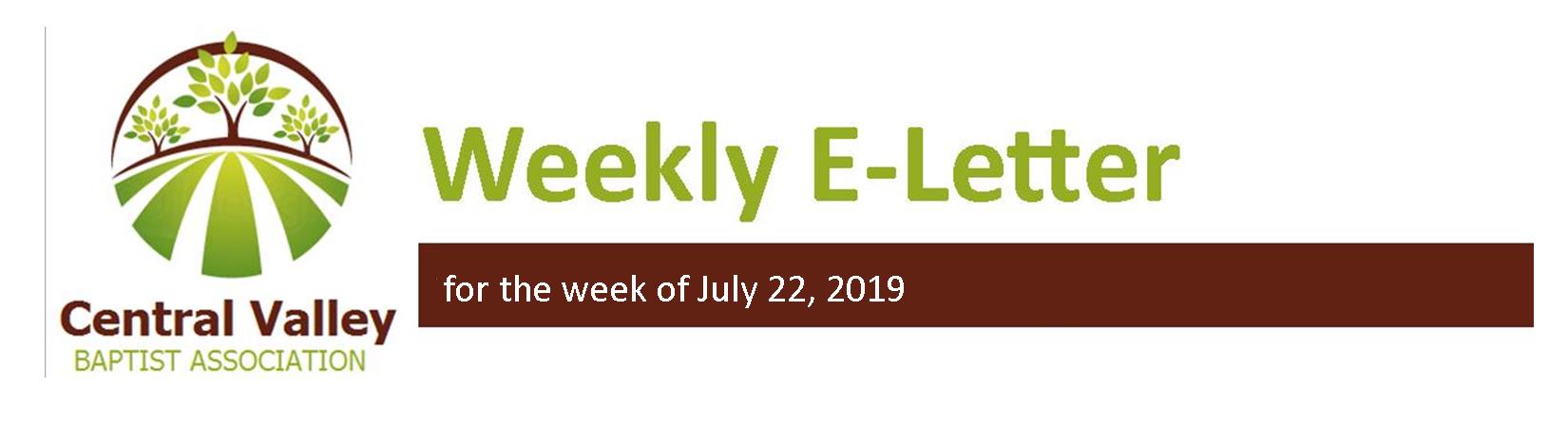 CVBA Seminary ExtensionNBST 500 New Testament Orientation I Course Description A general introduction to the New Testament Gospels, Acts, Pauline and General Epistles, emphasizing matters of text, canon, authorship, date, authorial purpose, and theme development. The general principles of interpretation (hermeneutics) will be introduced as well as the special principles concerning parables, symbols and types, and prophecy. Rationale This course will provide the student with an overview of both the background and content of the New Testament. A broad look at the New Testament as well as the historical, cultural, political, and religious context allows the student to see how the specific message of a New Testament document interfaces with the whole. Prerequisite Participation, or interest to seek such, in the Central Valley Baptist Farm System through internships or assisting in mentor-coaching of internsRequired Resource Purchase           The following texts can be purchased from www.amazon.com,             www.abebooks.com or other internet book sources (normally used copies are            available):  Black, David, and Lea, Thomas, The New Testament: Its Background and    Message. Nashville: Broadman and Holman Publishing, 2003.                            Edersheim, Alfred. The Life and Times of Jesus the Messiah (updated    edition, one volume). Peabody, Mass: Hendrickson Publication, 1993.Turabian, Kate L. A Manual for Writers of Research Papers, Theses, and Dissertations. 9th  edition. Chicago: The University of Chicago Press. Additional Materials for Learning Computer with basic audio/video output equipment Internet access (broadband recommended) A Zoom account (go to zoom.us to establish free account); Youtube usage for brief weekly lecturesMicrosoft OfficeUsage of Liberty University School of Divinity Writing Guide Measurable Learning Outcomes Upon successful completion of this course, the student will be able to: Describe the social, economic, geographical, and political context of the New Testament. Describe the major Jewish religious beliefs and religious movements of first century Judaism. Describe the major events of Christ’s life and ministry. Define the main characteristics of each New Testament book covered. Demonstrate an understanding of the historical setting, major themes, interpretive issues, and literary genres of the New Testament books covered in the course. Demonstrate an ability to think critically and perform evidence-based research by writing a biography of a key character in the Gospels. Course Requirements and Assignments Textbook readings and lecture presentations/notesCourse Requirements Checklist After reading the Course Syllabus, the student will complete the related checklist found in Module/Week 1.  Discussion Board Forums (4): odd weeks ask for main post to provided topic; even weeks are responses to 2 classmates’ posts from prior weekDiscussion Boards are collaborative learning experiences. Therefore, the student is required to create a thread in response to the provided topic (4) for each forum. Each thread must be 200-300 words and demonstrate course-related knowledge. In addition to the thread, the student is required to reply to 2 other classmates’ threads. Each reply must be 150-200 words. Each main thread must be supported by acceptable sources include the following: the Bible; course textbooks; and other peer-reviewed, scholarly sources. Popular sources and Internet sources are not allowed. New Testament book paperTopic Approval The student will choose a book from the New Testament. The student will submit book choice to the instructor for approval.  Outline The student will develop an outline of selected book to teach the applicational principles found within it. The outline will present 2-3 key principle from each chapter of selected book and provide subpoints to each principle explaining how to use the principle.    PaperThe student will write a 5-10-page research-based paper in outline form (incorporating the information in #2 above) presenting above research. PowerPoint The student will create a PowerPoint presentation in conjunction with paper to be used in church settings. There is no required number of slides, but the PowerPoint must include the following: a title slide, an introduction slide, at least 1 slide for each principle presented in the study, and a conclusion slide.Book Reviews (2) Each Book Review treats the entirety of Black and Lea, and the selected chapters in Edersheim.Course Grading and Policies 	A. 	Points 	Course Requirements Checklist 	10                                       Discussion Board Forums (4 at 100 pts ea) 	200 	                                      New Testament book paper                                                 400	Book Review 1	(Modules 1-6) 	200 	Book Review 2 	(Modules 7-8) 	200 	Total 	1010 Scale A = 940–1010   A- = 920–939   B+ = 900–919   B = 860–899   B- = 840–859   C+ = 820–839   C = 780–819   C- = 760–779   D+ = 740–759   D = 700–739  D- =680–699   F =0–679 Style Guidelines All assignments for this course are to be formatted in accordance with the LBTS Writing Guide and the latest edition of the Turabian style manual (A Manual for Writers of Research Papers, Theses, and Dissertations). Discussion assignments and essay examinations may use the parenthetical citation style. All other written assignments should use the footnote citation style. Supplemental writing aids are available via the CVBA Writing Center.  Extra Credit No additional “for credit” assignments will be permitted beyond those given in the course requirements stated above. Course ScheduleNBST 500Textbooks:     Lea & Black, The New Testament: Its Background and Message (2003).                       Edersheim, The Life and Times of Jesus the Messiah (1993). DB = Discussion Board NOTE:  Each course module/week begins on Monday morning at 12:00 a.m. (ET) and ends on Sunday night at 11:59 p.m. (ET). The final module/week ends at 11:59 p.m. (ET) on Friday. Module/ Week(s) Reading & Study Assignments Points 1 /  wk 1Lea & Black: ch. 1-51 presentations Bible Readings:  Matthew-LukeCourse Requirements Checklist Class Introductions DB Forum 1 Thread 10 0 25 0 2 / wk2Lea & Black: chs. 6-9 1 presentation Bible Readings:  John-ActsDB Forum 1 Replies New Testament book choice approvalDB 2 Forum week 3 25 0 25 3 / wk 3Lea & Black: chs. 10-13 Bible Readings:  Romans-Galatians,  1 presentation DB 2 replies254 / wk 4Lea & Black: chs. 14-16 Bible Readings:  Ephesians-Hebrews, 1 presentation DB Forum 2 repliesDB 3 replies week 6 25 255 / wk 5Lea & Black: chs. 17-20 Bible Readings:  James-Jude1 presentation DB Forum 3 Biographical Study – PowerPoint 25 30 6 / wk 6Lea & Black: chs. 21-24 Bible Readings: Revelation                                  1 presentationDB 3 Replies Book Review 1DB 5 Forum 25 20025 7 / wk 7Edersheim, Book 1, pp 1-1101 presentation DB  Forum 4   New Testament– Paper DB 6 Forum25400 258 / wk 8Edersheim Book 2, pp 111-216Book Review 2 DB 4 replies200 25Total Total 